Взамен ранее направленного письма № 25/3032 от 18.07.2019 об обеспечении учреждений социальной сферы продуктами местных товаропроизводителей представляем уточненный перечень пищевых и перерабатывающих предприятий, сельхозтоваропроизводителей, а также рыбоперерабатывающих предприятий Приморского края.Приложение: на 12 л. в 1 экз.Директор департамента							       А.А. БронцРомаданова Татьяна Евгеньевна(423) 241-19-37romadanova_te@primorsky.ru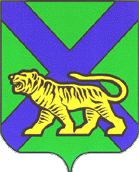 ДЕПАРТАМЕНТСЕЛЬСКОГО ХОЗЯЙСТВАИ ПРОДОВОЛЬСТВИЯПРИМОРСКОГО КРАЯул.1-я Морская, . Владивосток, 690090Телефон: (423) 241-19-66, факс: (423) 241-27-88E-mail: daf@primorsky.ru, http://www.agrodv.ruОКПО 00089632, ОГРН 1072540000180ИНН/КПП 2540011280/254001001Главам муниципальных образований Приморского краяПриложениеПриложениеПриложениеПриложениеПриложениеПриложение№Наименование предприятияКонтактная информацияКонтактная информацияКонтактная информацияКонтактная информация№Наименование предприятияФИОруководителя, контактного лицаПочтовый адресТелефонe-mailКондитерские изделия Кондитерские изделия Кондитерские изделия Кондитерские изделия Кондитерские изделия Кондитерские изделия ООО «Приморский кондитер»Гордиян Аркадий Васильевичг. Владивосток, 
ул. Алеутская, 52(423)240-67-40sekretar@primkon.ruООО «Валеолог»Олейник Галина ИвановнаУссурийский ГО,г. Уссурийск, ул. Тургеньева, 13(4234)26-39-33oleip@yandex.ruМясо и мясные полуфабрикатыМясо и мясные полуфабрикатыМясо и мясные полуфабрикатыМясо и мясные полуфабрикатыМясо и мясные полуфабрикатыМясо и мясные полуфабрикатыООО «Ратимир»СанклерРоман Александровичг. Владивосток,ул. 3-ая Шоссейная, 21(423)22-52-70office@ratimir-tm.comИП Печура С.Н. ПечураСергей Николаевичг. Владивосток,ул. Героев Тихоокеанцев, 21(423)223-33-33td_vik@mail.ruООО «Надежда – 95»ХабаровАлександр Владимировичг. Владивостокул. Кипарисовая, 8(423)261-13-44nadegda-95@mail.ruООО «Никольскъ»Ищенко Сергей АнатольевичУссурийский ГОг. Уссурийск, ул. Владивостокское шоссе, 98(4234) 32-89-32nikolsk@nikolsk.ruМасложировая продукция Масложировая продукция Масложировая продукция Масложировая продукция Масложировая продукция Масложировая продукция ООО «Приморская Соя»Федоров Алексей Сергеевичг. Уссурийск,ул. Волочаевская, 120(4234) 32-06-51nikiforovaoa@rusagromaslo.comКонсервы плодоовощныеКонсервы плодоовощныеКонсервы плодоовощныеКонсервы плодоовощныеКонсервы плодоовощныеКонсервы плодоовощныеАО «Спасский консервный завод»Шарпатая Анна Валерьевнаг. Спасск-Дальний.,ул. Красногвардейская, 1(42352)58-685gd@kzspasskiy.ruЯйцо Яйцо Яйцо Яйцо Яйцо Яйцо ООО «Птицефабрика Уссурийская»Разник Евгений ДавыдовичАртемовский ГО,г. Артем,ул. Ворошилова, 45(42337)95-336info@good-eggs.ruКрупа рисоваяКрупа рисоваяКрупа рисоваяКрупа рисоваяКрупа рисоваяКрупа рисоваяООО «Микс»Черных Евгений ВадимовичХорольский МР,с. Сиваковка, ул. Советская, 49(962)334-52-24miks04@yandex.ruООО «Братья»Васич Валерий ПетровичХорольский МР,с. Сиваковка, ул. Советская, д. 49(908) 447-18-18ooobratiy@mail.ruМолоко, молочные продуктыМолоко, молочные продуктыМолоко, молочные продуктыМолоко, молочные продуктыМолоко, молочные продуктыМолоко, молочные продуктыООО «Милоградовское-1»Редькин Сергей МихайловичОльгинский МР, с. Милоградово, ул. Ленинская, д. 35(42376) 91-881zao_milogradovskoe1@mail.ruООО «КХ Бархатное»Полуэктов Иван НиколаевичПартизанский ГО, с. Казанка, ул. Луговая, д. 1, корп. А(42363)61-448barhatnoe@mail.ruАО Гормолокозавод «Артемовский»Назарьев 
Олег ВалерьевичАртемовский ГО,г. Артем, 
ул. Кирова, 13-А(42337)
43-058gmz@agmz.ruООО «Арсеньевский молочный комбинат»МинкинЮрий ПавловичАрсеньевский ГО г. Арсеньев, ул. Вокзальная, 66(42361)40-593amkarc@mail.ruАО «Молочный завод «Уссурийский»Поленчук Андрей ВикторовичУссурийский ГО,г. Уссурийск, 
ул. Советская, 128(4234) 
34-26-76sekretar@umz.sygroup.suООО «Хорольский молочный завод»Исаева Лариса Васильевнаг. Владивосток, 
пр. Красного знамени, 59, оф. 701,(423) 
245-43-75bz-gb@glh.ruhmz-07@glh.ruИП (ГКФХ) Мишин М.Ю.Мишин Михаил ЮрьевичОктябрьский МР, с. Заречное, ул. Мечты,1(42344)53-821zarechnoe2011@mail.ruПродукция растениеводства (картофель, овощи)Продукция растениеводства (картофель, овощи)Продукция растениеводства (картофель, овощи)Продукция растениеводства (картофель, овощи)Продукция растениеводства (картофель, овощи)Продукция растениеводства (картофель, овощи)ООО «Приморская овощная опытная станция ВНИИО»Волошин Сергей АндреевичАртемовский ГО,г. Артем, с. Суражевка(42337) 96-217,(42337)96-337poosvniio@mail.ruКрестьянское хозяйство «Гришко»Гришко Александр ИвановичПартизанский МР, с. Сергеевка, пер. Лазо, 96(42365) 27-387tatiana-grishko@mail.ruООО «Пуциловское»Виноградов Вячеслав ВладимировичУссурийский ГО,с. Пуциловка,ул. Ворожейкина, 1 г(924) 526-60-07puts2007@mail.ruСХЭПК «Бекар» (экспериментально-производственный)Костоглодов Игорь ВалерьевичАртемовский ГО,г. Артем, ул. Кирова, д. 16(423)250-0-321becar@mail.ruИП ГК(Ф)Х Воронин Евгений АлександровичВоронин Евгений АлександровичАртемовский ГО,г. Артем, с. Суражевка, ул. Ягодная, д. 32(4233)79-63-33evgevor@mail.ruООО «Овощевод»Сидоренко Петр СергеевичАртемовский ГО,г. Артем, ул. Ворошилова, д. 31(42337)32-358 (ф)                     ovoshchevod@inbox.ruООО «СХП  Артемовское»Костяной Вячеслав АлександровичАртемовский ГО,г. Артем, с. Кневичи, ул. Вторая, д. 133(42337)39-648shp.knevichi@mail.ruООО «Урожай»Рыбак Юрий МихайловичАртемовский ГО,г. Артем, с. Суражевка, ул. Ягодная, д. 26(42337) 96-383                    rybak@mail.primorye.ruООО «Совхоз Искра»Никифоров Евгений АнатольевичОктябрьский МР, с. Покровка, ул. 50 лет Приморья, д. 10(42344)55-348,(42344)55-350cxpk-iskra@mail.ruООО «ДЭМ-Лазурное КСП»Дубовцева Наталья ИвановнаПартизанский ГОг. Партизанск,ул. Тепличная, д. 1 А(42363)64-515,                    (42363)64-460vesta0707@mail.ru, llazurnyi@mail.ruООО «Айхуа» Пестерева  Ай-хуаУссурийский ГО, с. Новоникольск, ул. Пионерская, д. 106 В, (4234)37 03 08biznesuchet@inbox.ruООО «Алексее-Никольское» Лысенко Виктор АнатольевичУссурийский ГО,г. Уссурийск, с. Алексее-Никольское, ул. Горького, д. 13 (4234)39-34-39,        (4234)39-28-81pppoe-289250@yandex.ruИП К(Ф)Х Бондарь Александр Адамович Бондарь Александр АдамовичУссурийский ГО,г. Уссурийск, с. Новоникольск, ул. Советская, д. 59(4234)39-31-31komynar@mail.ruКХ «Васильки» Брацило Иван ВасильевичУссурийский ГО, с. Корсаковка, ул. Ленина, д. 3, кв. 2(4234)39-56-93vasia-usvu@mail.ruКХ «Заудальское» Заудальский Алексейй АлександровичУссурийский ГО,г. Уссурийск, с. Алексей-Никольское, ул. Украинская, 4-1(4234)39-28-80zaudalskoe@mail.ruКХ «Косьяненко»Косьяненко Николай НиколаевичУссурийский ГО,г. Уссурийск, с. Новоникольск, ул. Советская,  д. 49(4234)39-21-40anastasiya.kosyanenko@mail.ruРыба и рыбная продукция (пресноводная)Рыба и рыбная продукция (пресноводная)Рыба и рыбная продукция (пресноводная)Рыба и рыбная продукция (пресноводная)Рыба и рыбная продукция (пресноводная)Рыба и рыбная продукция (пресноводная)ООО «Исток – СВ»Шашков Владимир Степановичг. Владивосток, ул. Калинина, д. 4 Б. (914)791-12-98. istoksv2012@gmail.com ИП Нисинюк Максим ВикторовичНисинюк Максим Викторовичг. Владивосток, ул. Жигура, 40, кв. 38. (423)274-67-33ipnisinuk@mail.ruГлава КФХ
Почеп Борис СергеевичПочеп Борис Сергеевичг. Владивосток, ул. 1-ая Центральная , 5В(914)704-37-30licenciado@komform.ru ООО Рыболовная артель «Ханка »Ворвулев Сергей Викторович, Ханкайский МР,с. Камень Рыболов,ул. Трактовая, д. 4-А, кв.49(902)554-07-30hankafish_ar@mail.ru ООO «Юрист» Ворвулев Евгений Викторович,Ханкайский МР,с. Камень Рыболов, ул. 50 лет ВЛКСМ, д. 3 кв. 29(902)557-27-98vorvulev25rus@mail.ru ИП Биденков Вадим ВладимировичБиденков Вадим ВладимировичХанкайский МР,с. Астраханка, переулок Озерный, дом 14. (42349)98-322bidenkov.vv@yandex.ruООО «ДИОНИС»Петлеванный Иван НиколаевичХанкайский МР,с. Новониколаевка, ул. Лесная, 22, кв. 2.(904) 629-11-77Petlevannyy@mail.ruИП Игнатьев Олег ВикторовичИгнатьев Олег ВикторовичХанкайский МР,с. Камень Рыболов, ул. Трактовая, дом 105, кв 3. (908)453-49-47Cool519@bk.ruИП Черторинский Илья МихайловичЧерторинский Илья МихайловичХанкайский МР,с. Владимиро-Петровка, ул. Горького, дом 29, кв. 2. (908)453-49-47hanka24@yandex.ruИП Глазков Сергей АлександровичГлазков Сергей АлександровичХанкайский МР,с. Астраханка, ул. Березюка, 65, кв. 2. (908) 464-16-07glazkov.sa63@yandex.ru]ИП Зубок Сергей ЛеонидовичЗубок Сергей ЛеонидовичХанкайский МР,с. Камень Рыболов, ул. Пионерская, дом 6, кв. 17(908)968-20-88-ИП Фисенко Михаил ЮрьевичФисенко Михаил ЮрьевичХорольский МР,с. Сиваковка, ул. Советская, дом 57, кв. 2. (904) 625-69-73sivacovcasad23@mail.ruИП Украинский Василий НиколаевичУкраинский Василий НиколаевичХорольский МР,с. Хороль, ул. Чапаева, 18, кв. 6, (42347)222-31ukrainskayat@list.ru ИП Боженко Владимир СергеевичБоженко Владимир СергеевичЧерниговский МР, с. Черниговка, ул. Советская, дом 145, кв. 2(914)066-52-06cameral@mail.ru ИП Курипко Николай НиколаевичКурипко Николай НиколаевичЧерниговский МР,с. Черниговка, ул. Ленинская, д. 99 а. (951)018-05-04Svetlana.kuripko@mail.ruРыба и рыбная продукция (морская)Рыба и рыбная продукция (морская)Рыба и рыбная продукция (морская)Рыба и рыбная продукция (морская)Рыба и рыбная продукция (морская)Рыба и рыбная продукция (морская)ООО «Акватехнологии» Слепченко Сергей ВладимировичЮр.ад.: г. Владивосток, ул. Калинина,151а(423) 228-01-01,228-67-57akva280101@gmail.comООО «Алитет ДВ» Суворов Юрий АлексеевичВладивосток, ул. Абрековская, 5, оф. 8(423) 222-28-99, 222-32-57alitetdv@gmail.comАО «Вертекс-Проф»  Чернышев Александр Александровичг. Владивосток, ул. Посьетская, 15,  пом. 10 В (423)248-74-25sigma-m-tech@mail.ruАО Рыболовецкий колхоз «Восток-1» Сайфулин Александр Николаевичг. Владивосток, пр-т Красного Знамени, 42 (423)245-62-70vostok1@vostok1.comАО МСК «ВОСТОКТРАНС-СЕРВИС» Ребиков Владимир Михайловичг. Владивосток, ул. Калинина, 231(423)249-96-60 (64), 249-96-61, 273-23-04vts1@list.ruПАО «ДАЛЬРЫБА» Москальцов Вячеслав Юрьевичг. Владивосток, ул. Светланская, 51-а(423)222-46-40, ф/а 222-02-19first@dalryba.ruАО ХК «ДАЛЬМОРЕ-ПРОДУКТ»  Парахин Александр Николаевичг. Владивосток, ул. Пологая, 53(423)221-59-10,ф.221-59-09krab@dmp.ruАО «Дальрыбпром» Качанов  Леонид Петровичг. Владивосток, ул. Океанский пр-т, 69(423)261-47-88, 253-90-32info@dalrybprom.ruООО «Дальтрансфлот»  Дорофеев Сергей ПавловичВладивосток,ул. К. Либкнехта, 14, оф. 401(423)222-59-13, 222-97-32, ф. 222-51-53dtfvvo@gmail.comЗАО «ИНТРАРОС»Крившеев Олег Александровичг. Владивосток, ул. Пограничная, 15-в279-02-35intraros@vladivostok.ruООО «Интеррыбфлот»Закревский Руслан Александровичг. Владивосток, ул. Уборевича, 7, 3 эт.(423)222-02-35, ф. 222-23-75office@interrybflot.ruООО «Кимар»  Мартынова Анна Георгиевнаг. Владивосток, ул. Воропаева, 12-а(423)263-53-13 kimar@inbox.ruООО «Прибрежная рыбодобывающая Компания» Тарев Александр Александровичг. Владивосток, ул. Пушкинская, 107-2(423)293-55-75kiskorov.g@yandex.ruОАО «ТУРНИФ» Крившеев Олег Александровичг. Владивосток, ул. Пушкинская, д. 87(423)222-78-78sea@turnif.comООО «Восход ДВ» Михайлов Александр Владимировичг. Находка, ул. Владивостокская, 17, кв.2(4236)658-5-29danico@mail.ruООО «Инсоф-Марин»   Хегай Николай НиколаевичНаходкинский ГО,г. Находка, ул. Советская, 7,оф. А-31(42366)90727office@insofmarine.ruПАО «НБАМР» Передрий Сергей АндреевичНаходкинский ГО,г. Находка, ул. Макарова, 5(4236)622-801,692-627,690-675info@bamr.ruООО Р/К «Тихий Океан» Биктудин Роман АбдулловичНаходкинский ГО,г. Находка, пос. Ливадия, ул. Колхозная 12(42366)517-48,515-24,518-25tihiy-okean@yandex.ruАО «ЮЖМОРРЫБФЛОТ» (ГК ДОБРОФЛОТ)Ефремов Александр ВладимировичНаходкинский ГО,п. Южно-Морской,ул. Заводская, 16(42366) 230-80-30,ymrf@ymrf.ruООО «Рыбацкий путь»Лебедев Владимир АлексеевичНаходкинский ГО,п. Южно-Морской,ул. Восточная, 39(914)708-71-83, (42366)525-69, 502-79rybatsky1@list.ruПАО «ПБТФ»Шикула Николай ЛеонтиевичЛазовский МР,п. Преображение, ул. Портовая, 1(42377)24-170general@pbtf.ruООО «Рыбозавод Валентин»  Яцьков Сергей СтаниславовичЛазовский МР,п. Валентин, ул. Набережная, 1(42366) 57-636, ф. 34-793ashad1@yandex.ruООО «Зарубинская база флота»Жуков Виктор ВладимировичХасанский МР,п. Зарубино, ул. Нагорная, 8(42331) 41-856, 221-59-62, ф 221-57-58zarubfish@mail.ruООО «Новый Мир Р/К» Данилюк  Анатолий СтаниславовичЗАТО Большой камень,ул. Ганслепа, 10(42335)42-231,42-212,42-223,42-148 novmirvo@mail.primorye.ruОАО РК «Приморец»  Гордиенко Петр НиколаевичШкотовский МР, Подъяпольск, ул. Зеленая, 12(42335)36-319, 36-315, ф. 36-334k@primorets.ruООО «Тройка»   Каханов Виктор НиколаевичТернейский МР,с. Перетычиха, ул. Школьная, 14(42374)36-495, ф.36-417,31-690